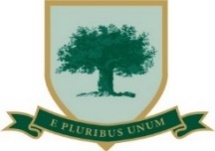 Oaklands SchoolPupil Information,Health & Consent FormThe School requires you to complete all sections of this form as fully as possible.  The information provided by you in this form will help us to care for your child while he/she is a pupil at the School.For more information about how the School may use your and your child's information contained in this form, please see our Privacy Notice that can be downloaded from the school website. All information received on this form will be treated in confidence.The signature of BOTH parents or guardians is required.YOUR CHILDYOUR CHILDYOUR CHILDYOUR CHILDYOUR CHILDSurname of your ChildFirst Name(s)Home AddressPreferred Name(s)PostcodeTelephoneGenderMaleFemaleDate of BirthGenderDate of BirthFIRST SIGNATORYFIRST SIGNATORYFIRST SIGNATORYFIRST SIGNATORYFull Name Title (e.g. Mr/Mrs/Dr)Relationship to ChildHome Address                     (if different from child)Postcode                                  (if different from child)Home TelephoneWork Telephone          Mobile                                (if different)Email AddressOccupationEmployer’s business name and addressSECOND SIGNATORYSECOND SIGNATORYSECOND SIGNATORYSECOND SIGNATORYFull Name Title (e.g. Mr/Mrs/Dr)Relationship to ChildHome Address                     (if different from child)Postcode                                  (if different from child)Home TelephoneWork Telephone          Mobile                                (if different)Email AddressOccupationEmployer’s business name and addressEMERGENCY CONTACTS (other than above)EMERGENCY CONTACTS (other than above)EMERGENCY CONTACTS (other than above)EMERGENCY CONTACTS (other than above)First Emergency Contact TelephoneRelationship to ChildSecond Emergency Contact TelephoneRelationship to ChildG.P’S DETAILSG.P’S DETAILSG.P’S DETAILSG.P’S DETAILSG.P.’s Name G.P’s TelephoneG.P’s AddressETHNIC ORIGIN - PLEASE TICK ONE BOX ONLYETHNIC ORIGIN - PLEASE TICK ONE BOX ONLYETHNIC ORIGIN - PLEASE TICK ONE BOX ONLYETHNIC ORIGIN - PLEASE TICK ONE BOX ONLYWhiteWhiteBlack or Black BritishBlack or Black BritishBritishCaribbeanIrishAfricanAny other White Background Any other Black BackgroundAsian or Asian BritishAsian or Asian BritishMixedMixedIndianWhite and Black CaribbeanPakistaniWhite and Black AfricanBangladeshi White and AsianAny other Asian BackgroundAny other Mixed BackgroundOther Ethnic BackgroundOther Ethnic BackgroundOther Ethnic BackgroundOther Ethnic BackgroundChineseAny other Ethnic BackgroundEthnic Background UnknownI do not wish an ethnic background category to be recordedI do not wish an ethnic background category to be recordedI do not wish an ethnic background category to be recordedNATIONALITYNATIONALITYNATIONALITYNATIONALITYChild’s NationalityChild’s First LanguageOther Languages SpokenCOMMUNICATIONCOMMUNICATIONIs there joint responsibility for the child?If parents are separated, with which parent should the school communicate?OTHER PEOPLE WITH PARENTAL RESPONSIBILITYPlease provide the name(s) and current address(es) of any other person with parental responsibility (i.e. legal responsibility) for the above named child. This may be a legal guardian or step parent and their consent to the child attending the school will be required if an offer of a place is made.OTHER PEOPLE WITH PARENTAL RESPONSIBILITYPlease provide the name(s) and current address(es) of any other person with parental responsibility (i.e. legal responsibility) for the above named child. This may be a legal guardian or step parent and their consent to the child attending the school will be required if an offer of a place is made.OTHER PEOPLE WITH PARENTAL RESPONSIBILITYPlease provide the name(s) and current address(es) of any other person with parental responsibility (i.e. legal responsibility) for the above named child. This may be a legal guardian or step parent and their consent to the child attending the school will be required if an offer of a place is made.OTHER PEOPLE WITH PARENTAL RESPONSIBILITYPlease provide the name(s) and current address(es) of any other person with parental responsibility (i.e. legal responsibility) for the above named child. This may be a legal guardian or step parent and their consent to the child attending the school will be required if an offer of a place is made.Full NameTitle (e.g. Mr/Mrs/Dr)Relationship to ChildHome AddressPostcodePAYMENT OF FEESIf someone other than the first and/or second signatories is to pay the school fees for your child please provide their details below.PAYMENT OF FEESIf someone other than the first and/or second signatories is to pay the school fees for your child please provide their details below.PAYMENT OF FEESIf someone other than the first and/or second signatories is to pay the school fees for your child please provide their details below.PAYMENT OF FEESIf someone other than the first and/or second signatories is to pay the school fees for your child please provide their details below.Full NameTitle (e.g. Mr/Mrs/Dr)Relationship to ChildHome AddressContact Telephone PostcodeEmail AddressHEALTH/MEDICAL CONDITIONSHEALTH/MEDICAL CONDITIONSHEALTH/MEDICAL CONDITIONSHEALTH/MEDICAL CONDITIONSYesNoDetailsIs your child in good health?Is he/she attending hospital for any treatment?Has he/she any skin troubles such as eczema?Does he/she suffer from asthma/bronchitis?Does he/she suffer from any of the following?Heart problemsKidney diseaseEpilepsy, fainting or dizzinessDiabetes – type 1 or 2Does he/she have any hearing problems?Does he/she have any eye problems, including colour blindness or needing glasses/lenses?Does he/she have any disabilities? INFECTIOUS CONDITIONSINFECTIOUS CONDITIONSINFECTIOUS CONDITIONSINFECTIOUS CONDITIONSYesNoApproximate date of infectionMumpsRubellaChicken poxMeaslesGlandular feverRheumatic feverIf you answered ‘Yes’ to any of the above, please provide details below:If you answered ‘Yes’ to any of the above, please provide details below:If you answered ‘Yes’ to any of the above, please provide details below:If you answered ‘Yes’ to any of the above, please provide details below:Has your child been in contact with anyone with an infectious or contagious disease? (if ‘Yes’, please provide details below)Has your child been in contact with anyone with an infectious or contagious disease? (if ‘Yes’, please provide details below)Has your child been in contact with anyone with an infectious or contagious disease? (if ‘Yes’, please provide details below)Has your child been in contact with anyone with an infectious or contagious disease? (if ‘Yes’, please provide details below)ALLERGIES - if you indicate ‘Yes’ to any of these questions you must complete a School Health Care PlanALLERGIES - if you indicate ‘Yes’ to any of these questions you must complete a School Health Care PlanALLERGIES - if you indicate ‘Yes’ to any of these questions you must complete a School Health Care PlanALLERGIES - if you indicate ‘Yes’ to any of these questions you must complete a School Health Care PlanYesNoDetailsIs your child allergic to any foods such as nuts?Does he/she suffer from hay fever?Does he/she suffer from allergic reactions to bee or wasp stings?Does he/she suffer from an allergic reaction to any drugs or medicines such as Penicillin?Does he/she suffer with any allergic reactions that require the administration of an EPIPEN or other auto-injector?Does he/she suffer from an allergic reaction to any animals?IMMUNISATIONIMMUNISATIONIMMUNISATIONIMMUNISATIONYesNoDetailsAre all of your child’s immunisations/vaccinations up-to-date?MEDICATION - if you indicate ‘Yes’ to any of these questions you must complete a School Health Care PlanMEDICATION - if you indicate ‘Yes’ to any of these questions you must complete a School Health Care PlanMEDICATION - if you indicate ‘Yes’ to any of these questions you must complete a School Health Care PlanMEDICATION - if you indicate ‘Yes’ to any of these questions you must complete a School Health Care PlanYesNoDetailsDoes your child require any prescribed medication on a daily basis?Can this medication be self-administered? MEDICATION AND TREATMENT - please provide the details of all medication/treatment belowMEDICATION AND TREATMENT - please provide the details of all medication/treatment belowMEDICATION AND TREATMENT - please provide the details of all medication/treatment belowMEDICATION AND TREATMENT - please provide the details of all medication/treatment belowName of MedicationReason for MedicationDosage (if applicable)FrequencyDIETARY NEEDSDIETARY NEEDSDIETARY NEEDSDIETARY NEEDSYesNoDetailsDoes your child have any special dietary needs, such as no eggs, dairy products, vegetarian etc?SPECIAL NEEDS - any specialist reports must be attachedSPECIAL NEEDS - any specialist reports must be attachedSPECIAL NEEDS - any specialist reports must be attachedSPECIAL NEEDS - any specialist reports must be attachedYesNoDetailsHas your child ever experienced any cognition and/or learning (general or specific) difficulties?Has your child ever experienced any behavioural, emotional and/or social difficulties?Has your child ever experienced any communication and/or interaction difficulties (eg language or autistic spectrum disorders)?Has your child ever experienced any mental health conditions?Has your child ever experienced any physical difficulties?Have you ever sought any specialist advice with any difficulties, eg an Educational Psychologist?Do you have any reports on your child that we need to see, eg a dyslexia report?Please provide details below of any condition which may prevent your child from taking a full part in the school’s academic and games or sports curriculum, and outdoor activities.DECLARATIONMinor illnesses and injuries are treated at school and recorded.  Parents are informed as soon as possible if it is necessary for children to go home or go to hospital.  All accidents are recorded in the Accident Book, which is monitored regularly by the Health and Safety Officer. Children who are unwell must be kept at home.  All advice is in the school’s ‘Sickness and Medication’ Policy Part 1 and 2 available to download from the school’s website.The school will only take responsibility for administering any medication on completion of the ‘Request to Administer Medication Form’ by the parent(s) of the child.  This form is available from the School Office.I/WE have provided full and complete information about my/our child on this form. I/We agree to inform the School in the event that my/our child’s health or needs change.I/We agree to inform the School of any medication or treatment my child is receiving as I understand that appropriately qualified School staff may administer medication or need to refer on to Medical, Dental and Optical specialists as required.I/We declare the above statements to be correct on behalf of my/our child.I/WE GIVE MY/OUR CONSENT, if I/we have indicated ‘Yes’ to any medical condition/dietary requirements, for small photographs of my/our child to be appropriately displayed to assist First Aiders and Lunchtime Staff.MEDICAL CONSENTFirst Aid: I/We consent to appropriately trained and qualified members of the school staff to administer first aid to my/our child where appropriate.Medical Treatment: I/We hereby give my consent for the School to act on my/our behalf as necessary for my child’s   welfare if he/she requires a medical examination, medical testing or minor treatment such as attendance at a local GP, Doctor or Optician.Emergency Medical treatment: I/We give my/our consent for the Head to act on our behalf to authorise emergency medical treatment as necessary for my child’s welfare in the event I/we cannot be contacted in time.If there are any medications or other remedies you would prefer your child not to receive, please indicate these below:First SignatorySecond SignatorySignatureTitle                                                       (eg Mr, Mrs, Ms)Name in full                                             (please include all names)Relationship to childDate 